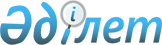 О выделении средств из чрезвычайного резерва Правительства Республики КазахстанПостановление Правительства Республики Казахстан от 27 мая 2011 года № 591

      В соответствии с Законом Республики Казахстан от 29 ноября 2010 года "О республиканском бюджете на 2011 - 2013 годы" и постановлением Правительства Республики Казахстан от 26 февраля 2009 года № 220 "Об утверждении Правил исполнения бюджета и его кассового обслуживания" Правительство Республики Казахстан ПОСТАНОВЛЯЕТ:



      1. Выделить Министерству по чрезвычайным ситуациям Республики Казахстан из чрезвычайного резерва Правительства Республики Казахстан, предусмотренного в республиканском бюджете на 2011 год для ликвидации чрезвычайных ситуаций природного и техногенного характера на территории Республики Казахстан и других государств средства:



      1) исключен постановлением Правительства РК от 20.12.2011  № 1559 (постановление вводится в действие со дня подписания).



      2) для возмещения транспортных расходов по доставке материальных ценностей государственного материального резерва в сумме 11570350 (одиннадцать миллионов пятьсот семьдесят тысяч триста пятьдесят) тенге.

      Сноска. Пункт 1 с изменениями, внесенными постановлением Правительства РК от 20.12.2011  № 1559 (постановление вводится в действие со дня подписания). 



      2. Министерству по чрезвычайным ситуациям Республики Казахстан обеспечить целевое использование выделенных средств.



      3. Настоящее постановление вводится в действие со дня подписания.      Премьер-Министр

      Республики Казахстан                       К. Масимов
					© 2012. РГП на ПХВ «Институт законодательства и правовой информации Республики Казахстан» Министерства юстиции Республики Казахстан
				